Объявление 9 декабря 2019 года в МАОУ СОШ № 13 будет проведена акция «Международный день борьбы с коррупцией»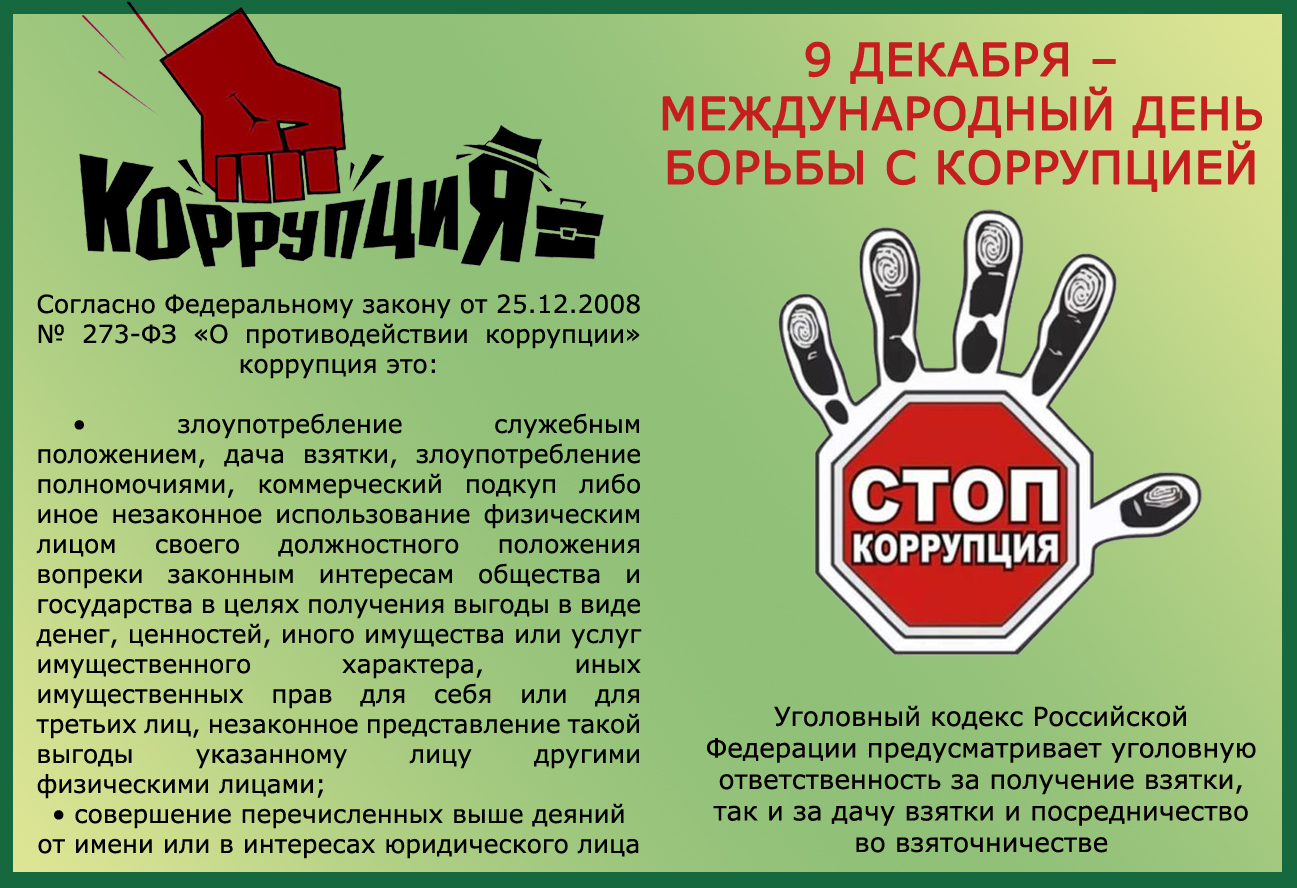 